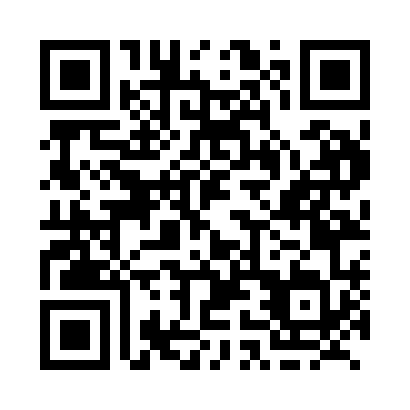 Prayer times for Athol, Nova Scotia, CanadaMon 1 Apr 2024 - Tue 30 Apr 2024High Latitude Method: Angle Based RulePrayer Calculation Method: Islamic Society of North AmericaAsar Calculation Method: HanafiPrayer times provided by https://www.salahtimes.comDateDayFajrSunriseDhuhrAsrMaghribIsha1Mon5:326:561:215:507:469:102Tue5:306:541:205:517:479:123Wed5:276:521:205:527:489:144Thu5:256:501:205:537:509:155Fri5:236:481:195:537:519:176Sat5:216:471:195:547:529:187Sun5:196:451:195:557:549:208Mon5:176:431:195:567:559:219Tue5:146:411:185:577:569:2310Wed5:126:391:185:587:589:2511Thu5:106:371:185:597:599:2612Fri5:086:361:176:008:009:2813Sat5:066:341:176:008:019:3014Sun5:046:321:176:018:039:3115Mon5:016:301:176:028:049:3316Tue4:596:281:176:038:059:3517Wed4:576:271:166:048:079:3618Thu4:556:251:166:058:089:3819Fri4:536:231:166:058:099:4020Sat4:516:211:166:068:119:4221Sun4:496:201:156:078:129:4322Mon4:466:181:156:088:139:4523Tue4:446:161:156:098:149:4724Wed4:426:151:156:108:169:4925Thu4:406:131:156:108:179:5026Fri4:386:121:156:118:189:5227Sat4:366:101:146:128:209:5428Sun4:346:081:146:138:219:5629Mon4:326:071:146:138:229:5830Tue4:306:051:146:148:239:59